eWALLET & PAYONEEReWallet is your ‘online banker’ that World Ventures has partnered with to manage all your commission payout.After signing up as a member, go to your email and you will see 2 emails from World Ventures.Welcome to World Ventures - this will show all your personalized urls and your 8 digit member ID. To help you start, watch the videos http://www.wvondemand.com//index.php?video=MTY5   (link is given in the email)eWallet Support/Registration - eWallet activation - open this email and click on the link given .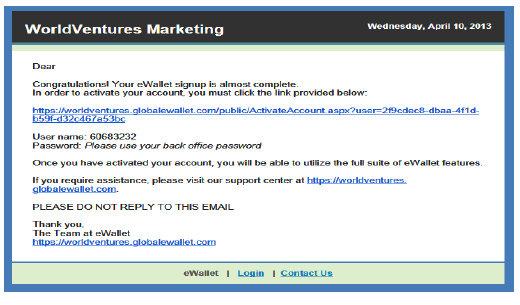 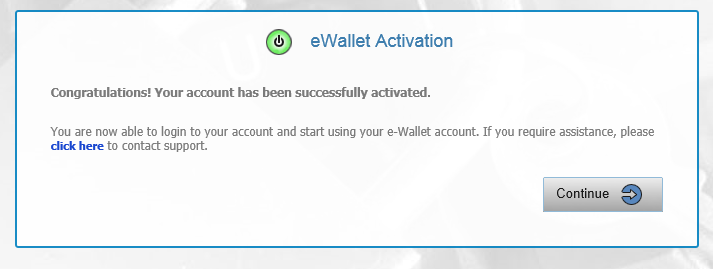 Sign in with your 8 digit member ID (e.g.60683232) and the same password as when you signed up for the World Ventures membership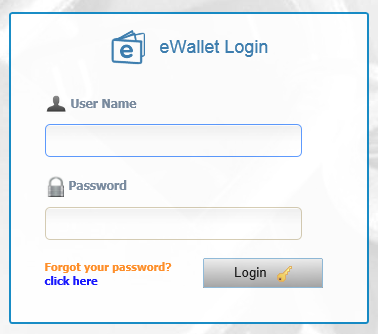 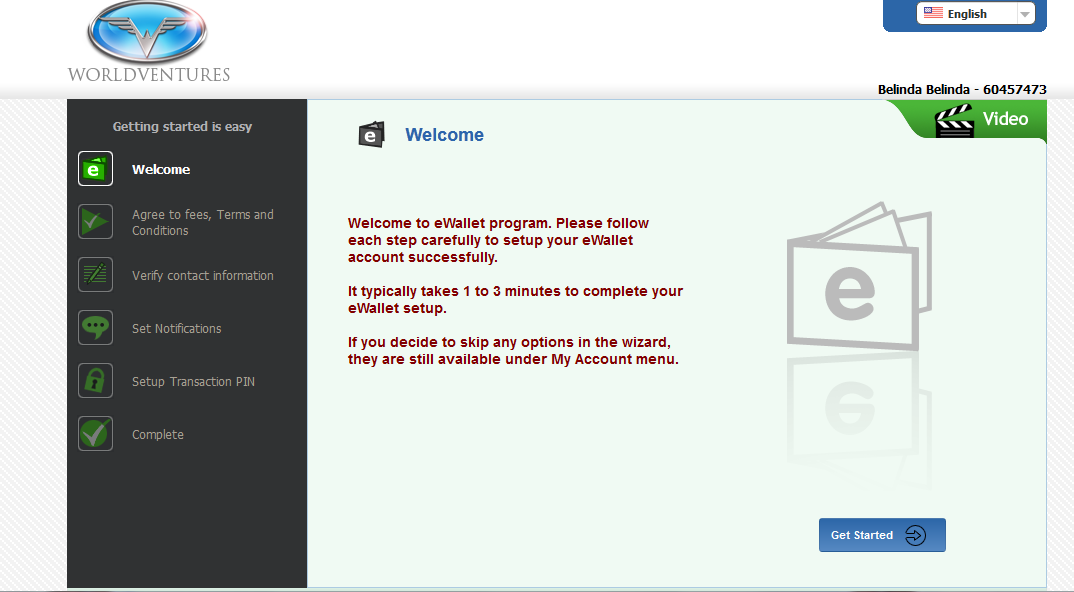 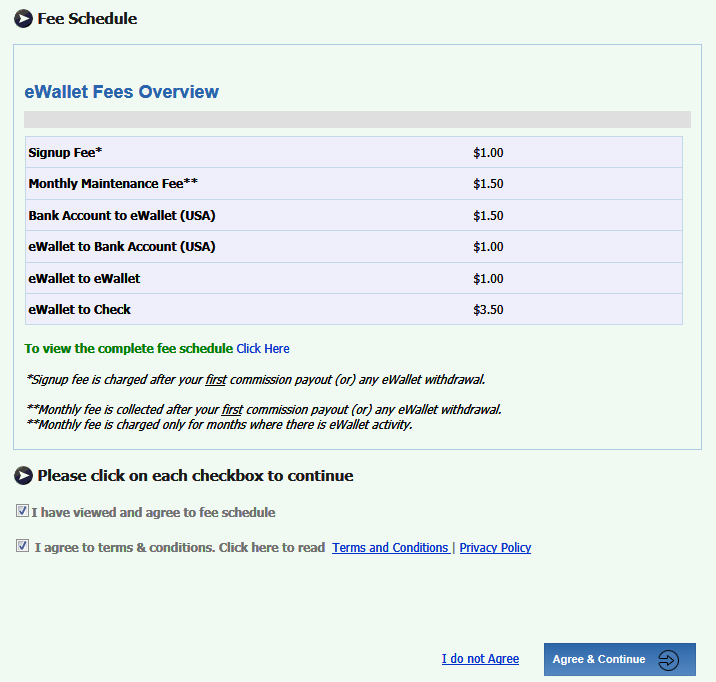 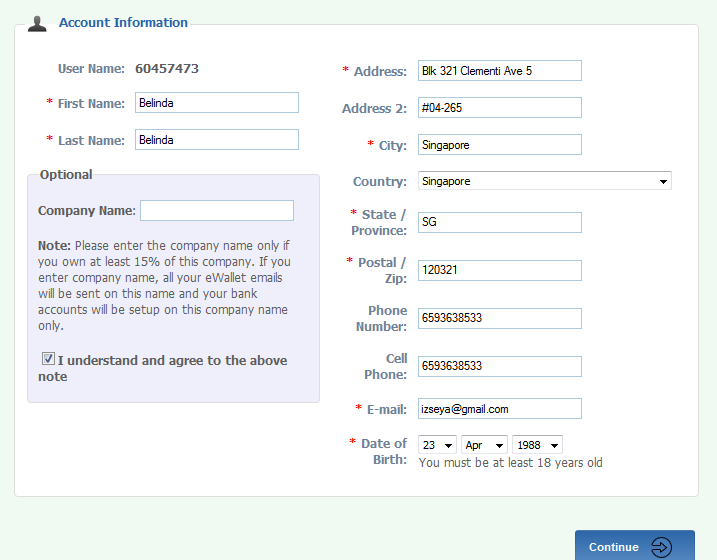 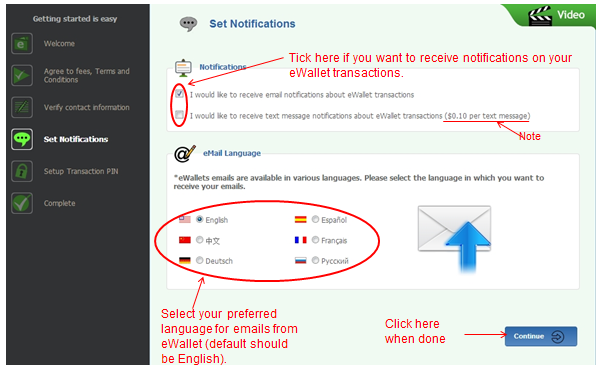 Important: Remember your transaction PIN!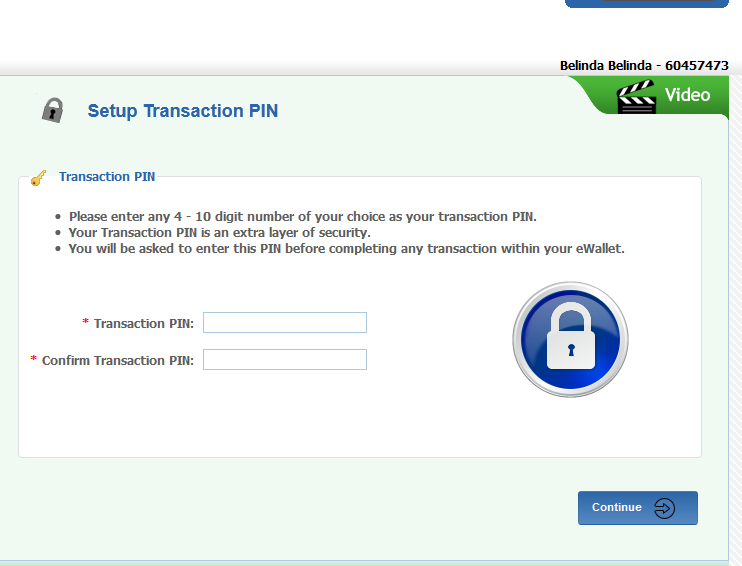 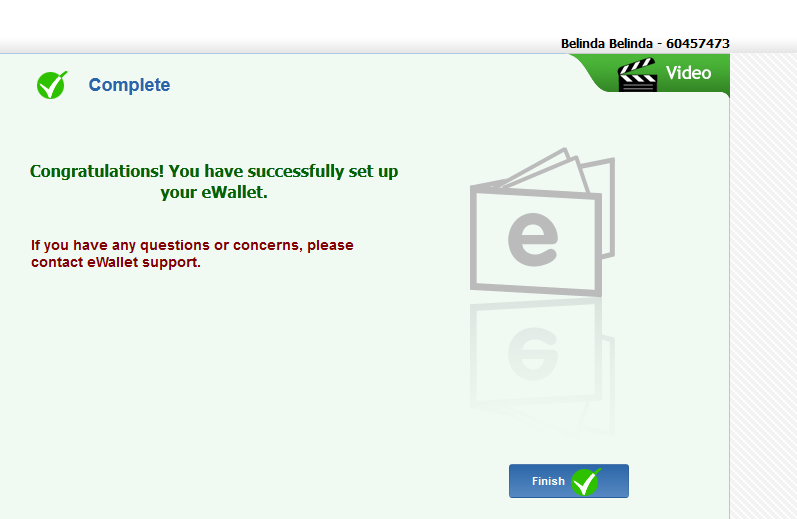 Note: Complete the eWallet activation & registration for new members if you have not done so.Login to your eWallet - https://worldventures.globaleWallet.com/MemberLogin.aspxUsername – (yr 8 digit WV membership number) & passwordSelect ‘My Account’ and from the dropdown list, select ‘Credit/Debit cards’.  Fill in your debit card details & enter your current residence e.g. Penang, Malaysia. Verify debit card by keying in your cvv2 code.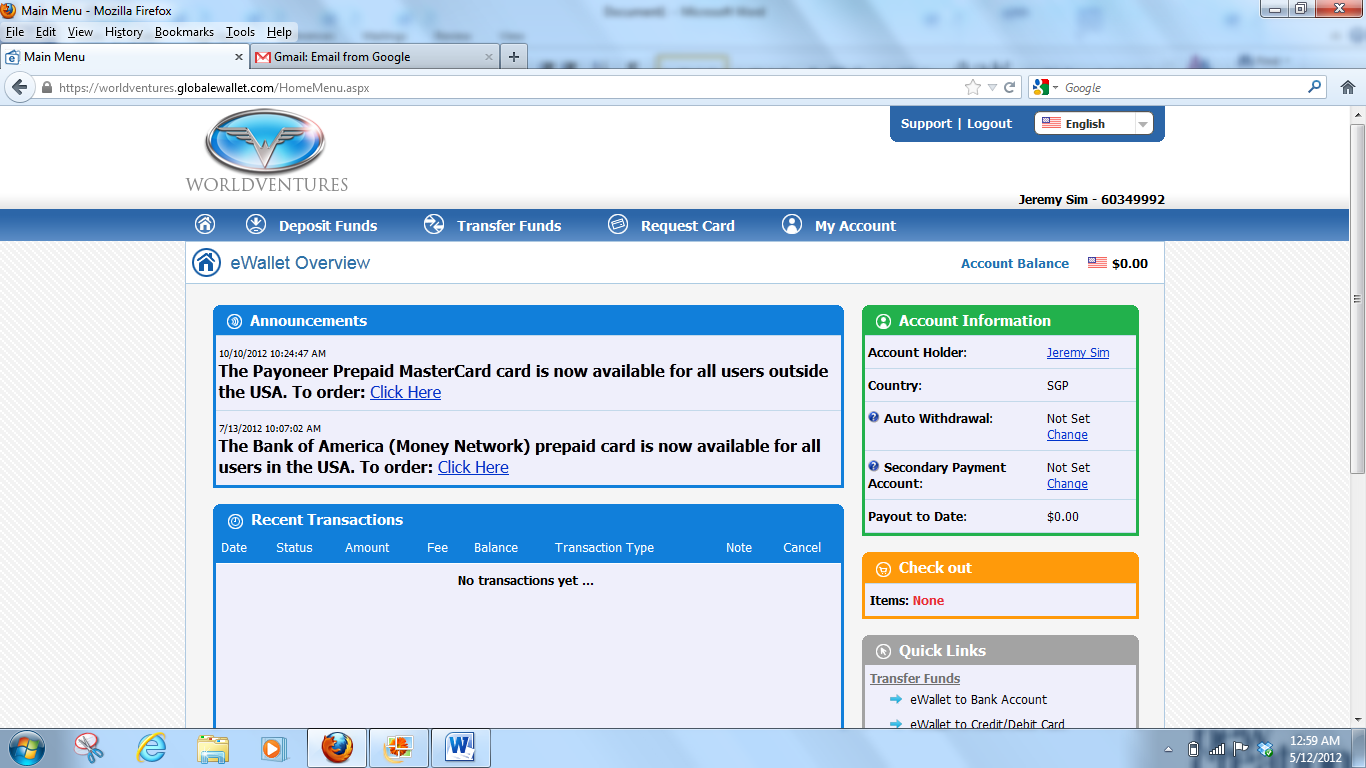 When funds are available in your eWALLET, select ‘Transfer Funds’ and from the dropdown list, select ‘eWallet to Credit/Debit card’.                 INFOMaximum commission per transfer from eWallet to debit card is USD500 and the charge per transfer is USD6. However, for cash withdrawals the ATM, prevailing bank charges applies. Please check with your bank on the charges and withdrawal limit.FAQ/FEES - https://www.globaleWallet.com/Public/eWalletQuestions.aspx?s=740d7425-8304-48e3-bcf4-45d04f574d03Support for eWallet Via email: support@globaleWallet.comLive chatCall: 1-866-844-5682 ($1.00/min except login problems, forgotten passwords, and change of personal information. Available Mon-Fri 8am-6pm EST)eWallet guide by two  WV reps http://www.youtube.com/watch?v=U5scdXFWeQU(The video gives you an overview of eWallet. Please check with your upline or eWallet support if in doubt)            5. See page 17 for support information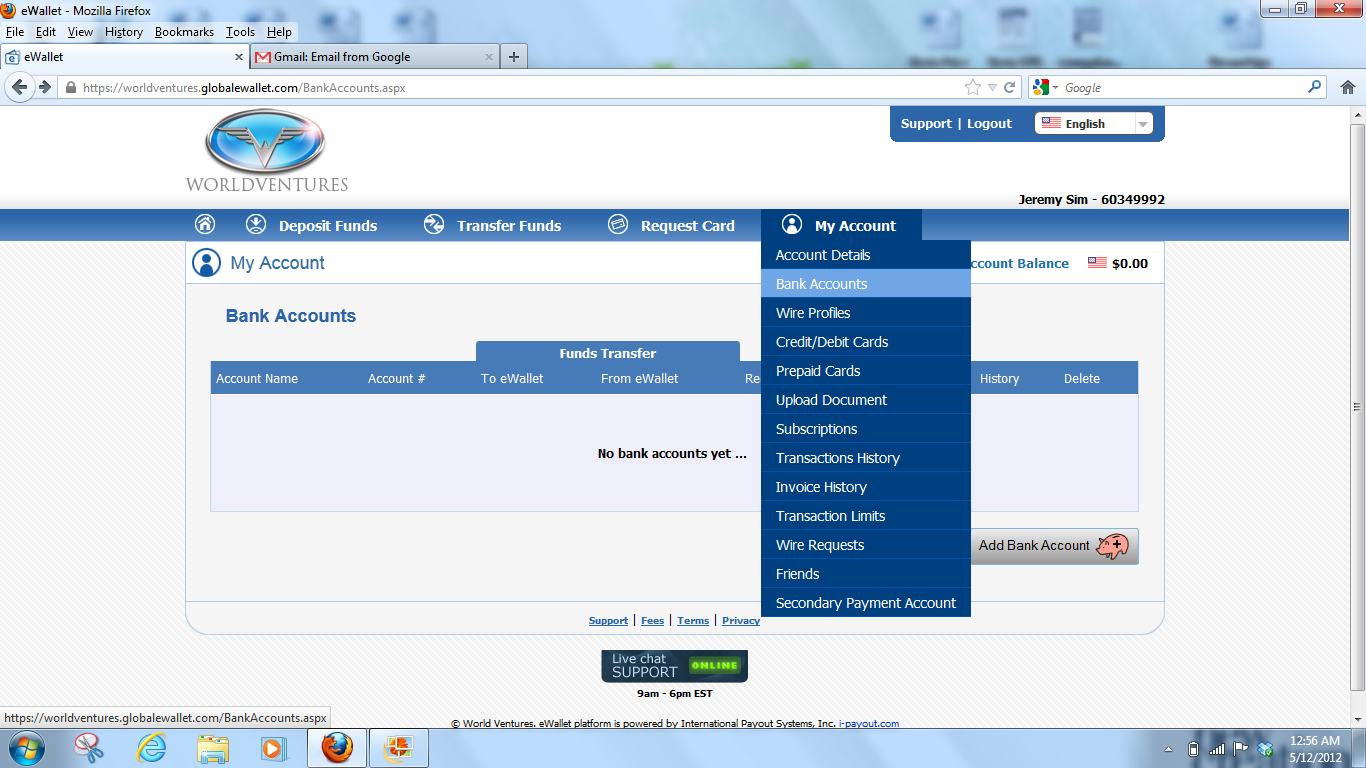 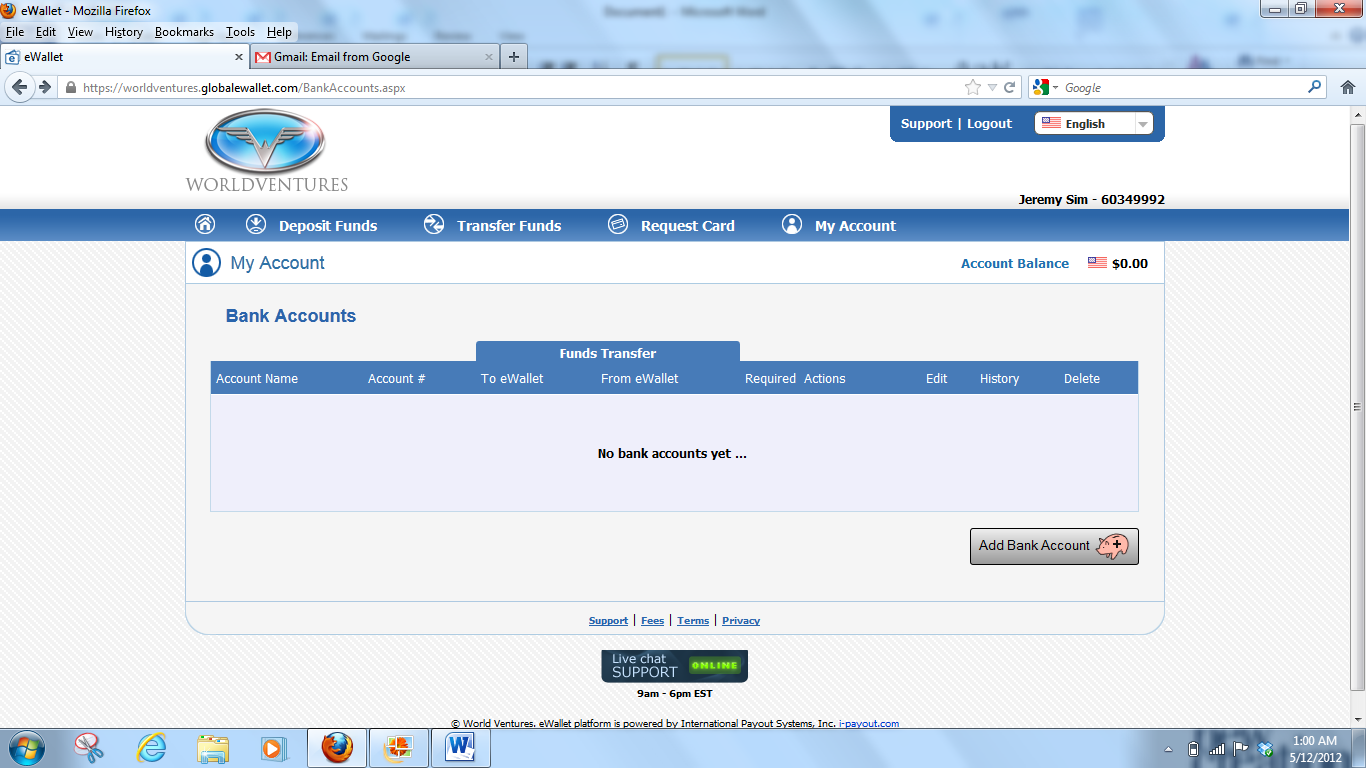 Complete the details. Please check with your bank if in doubt.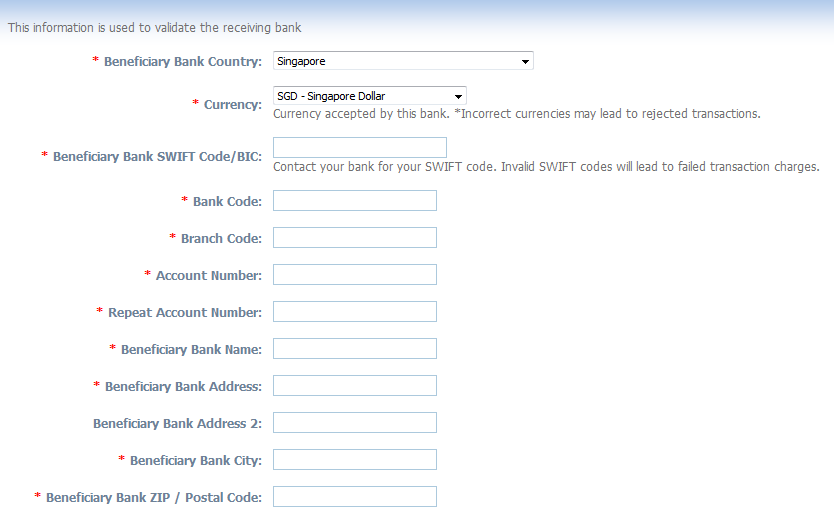 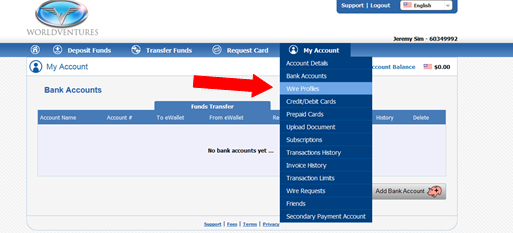 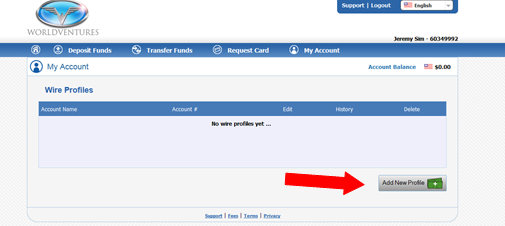 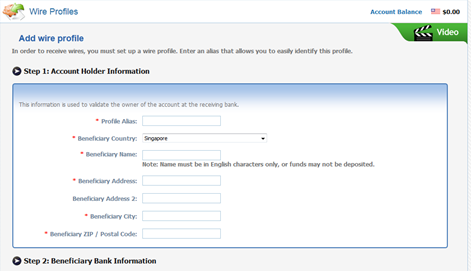 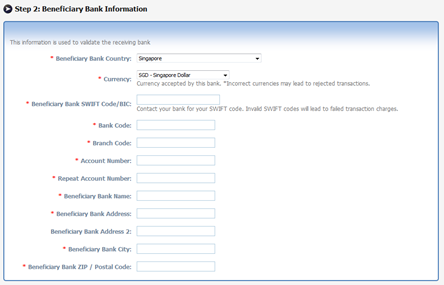 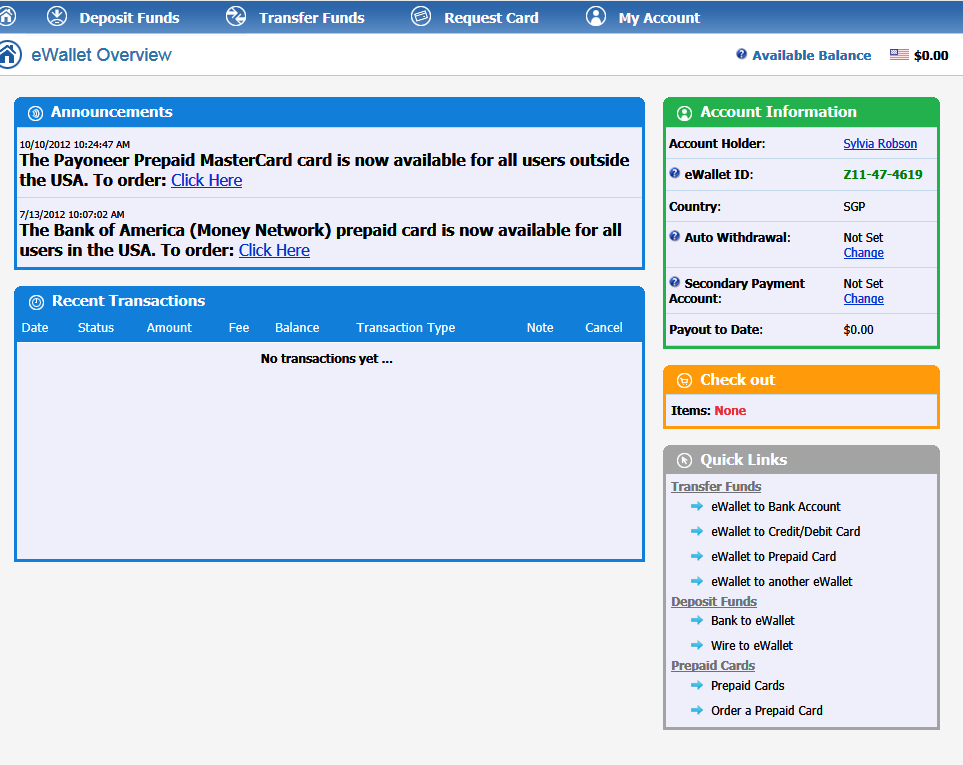 Check your particulars.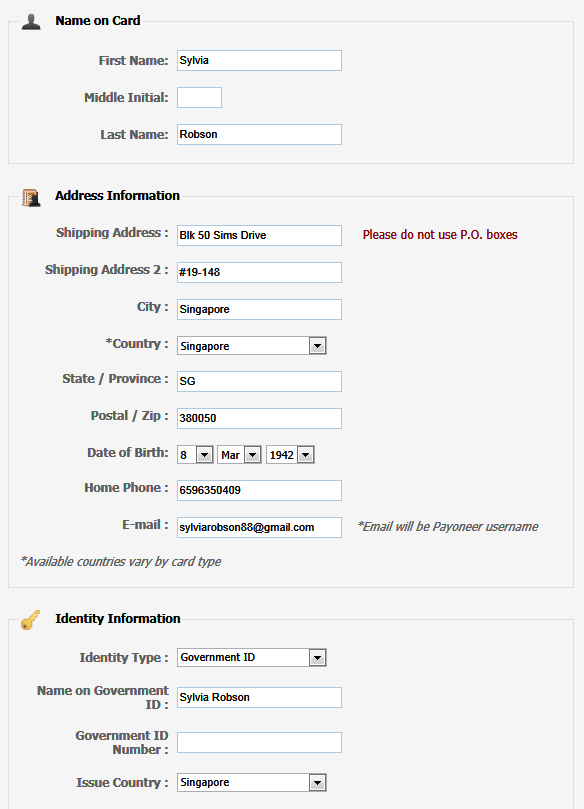 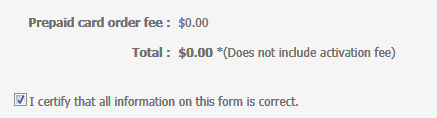 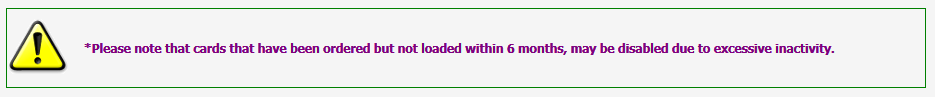 Check your particulars.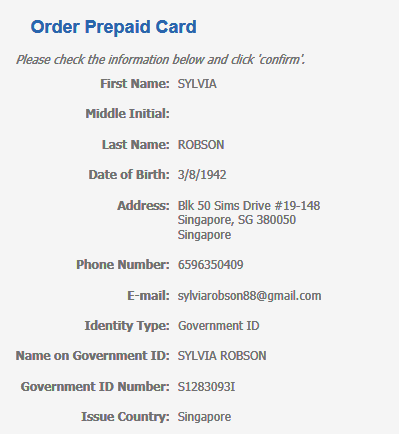 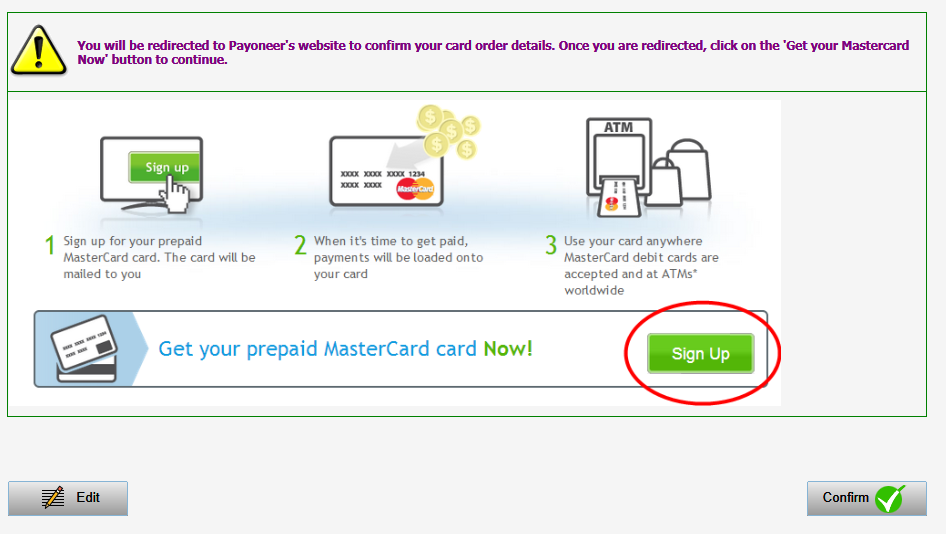 Apply for the Mastercard.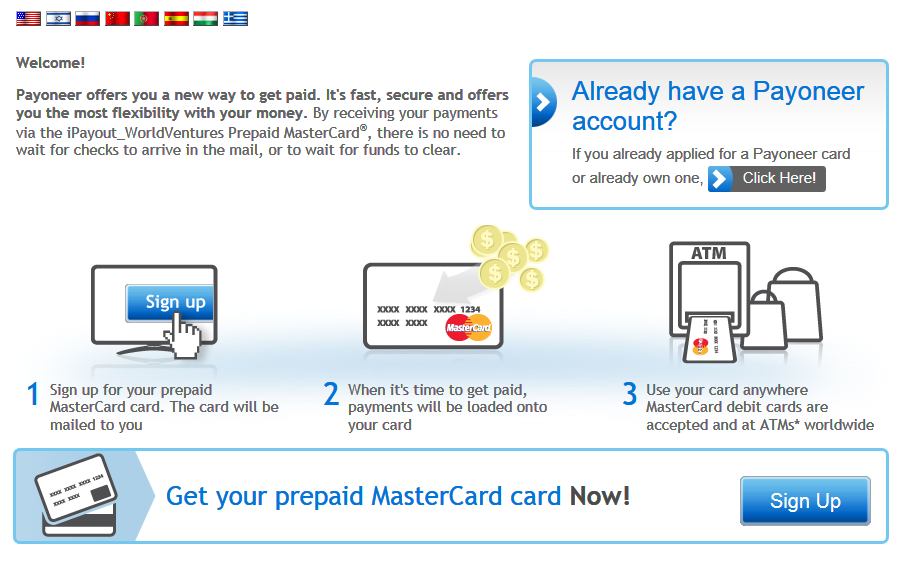 Follow the step by step instructions. First step, click on ‘Start Here’.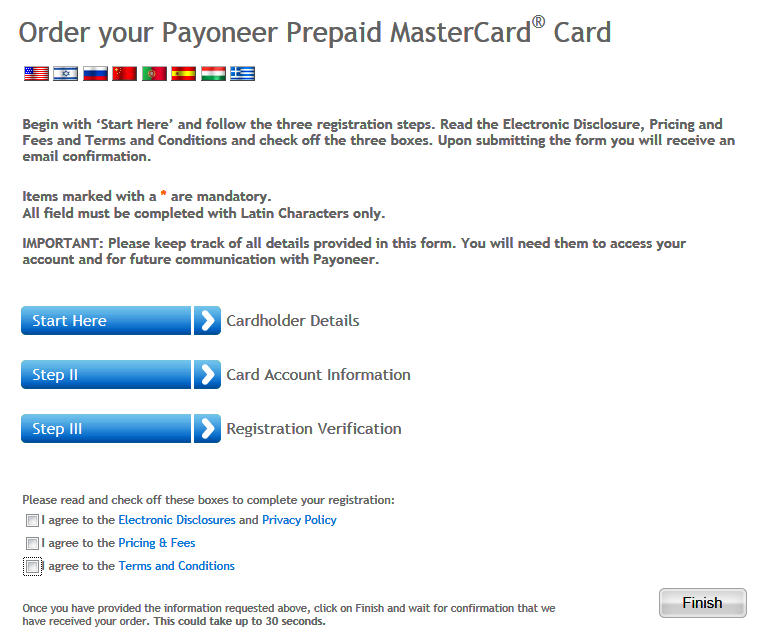 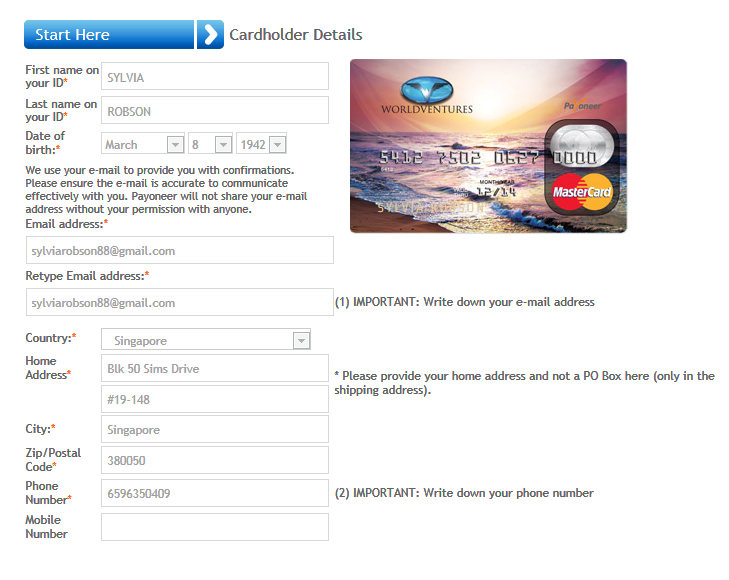 Choose your password. It must be 7 characters, alpha numeric.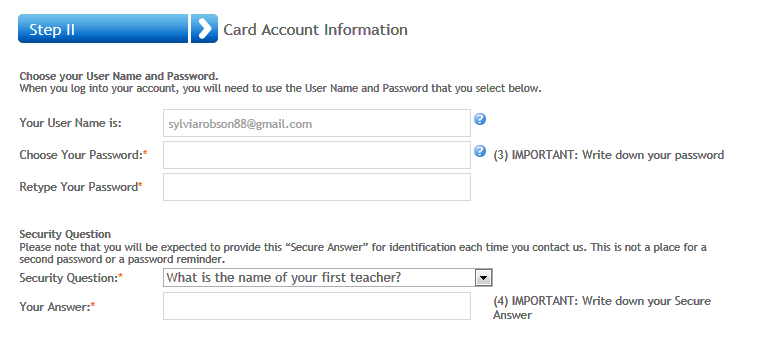 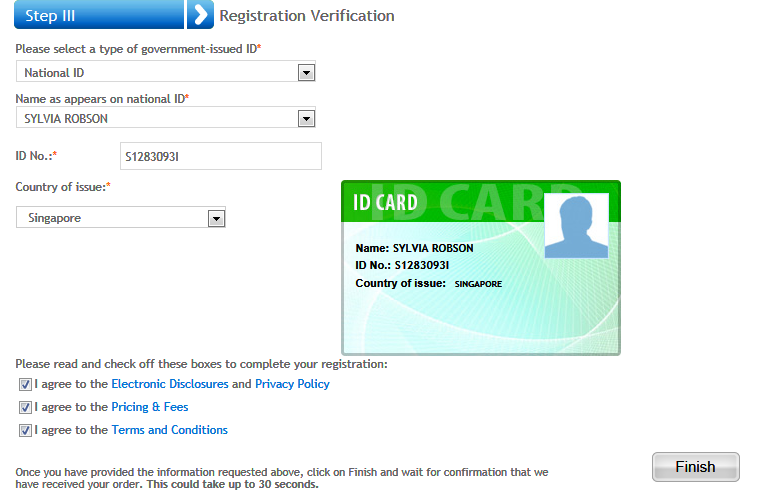 Application for your Payoneer Debit MasterCard is done! Check your email for updates. You will be required to activate the card when you receive it. Follow the instructions given.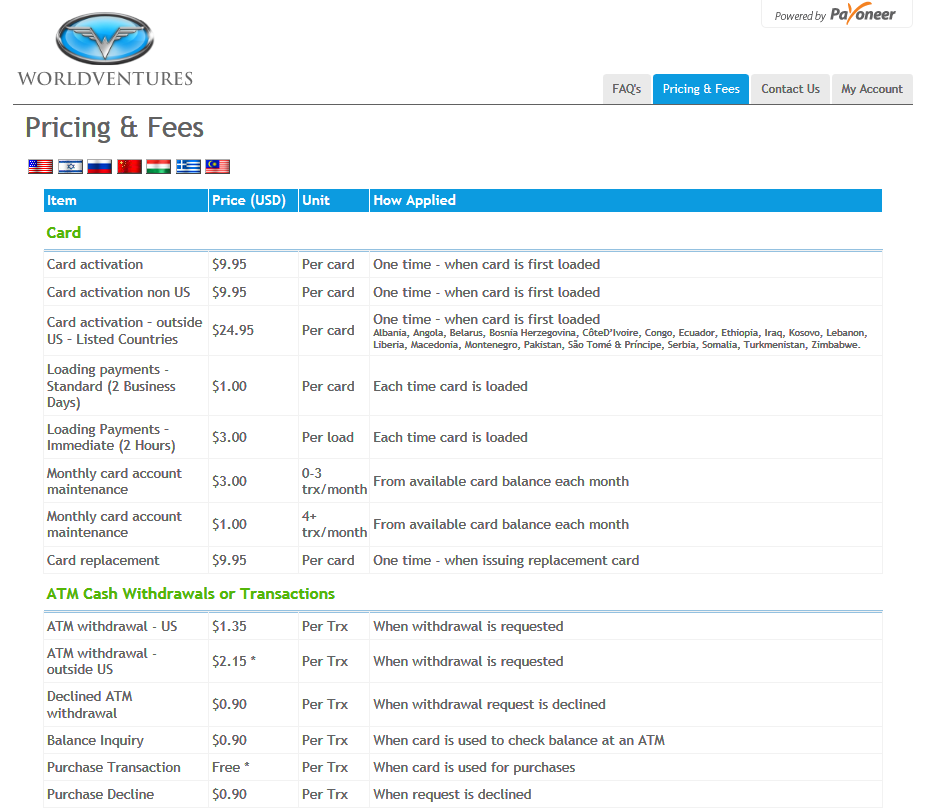 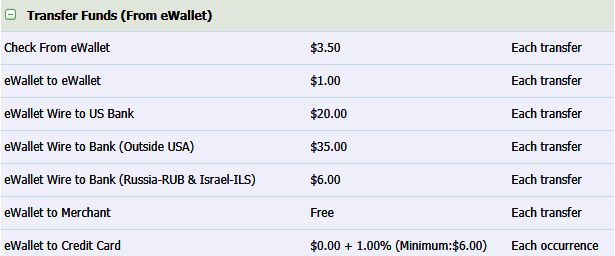 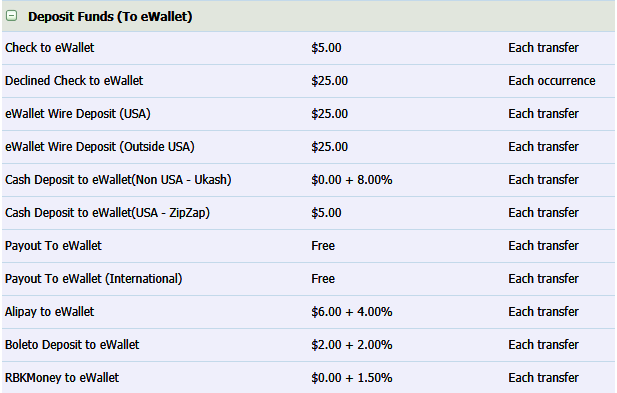 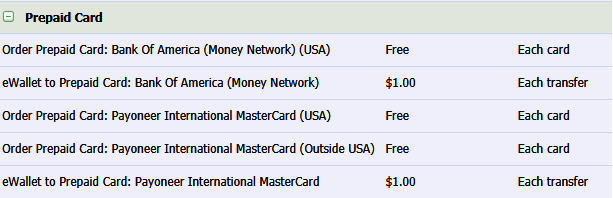 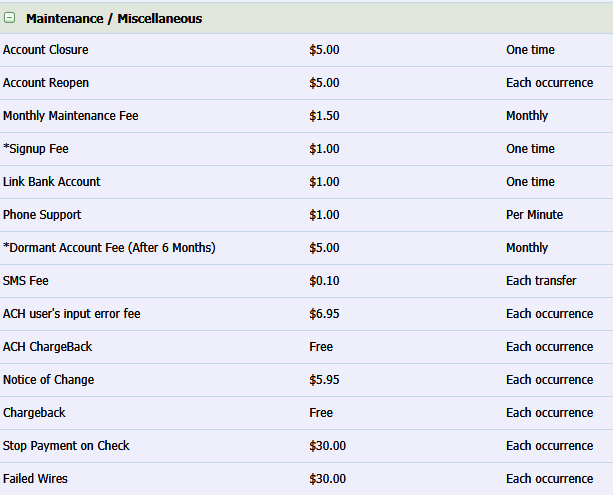 SupportTopics under eWallet Support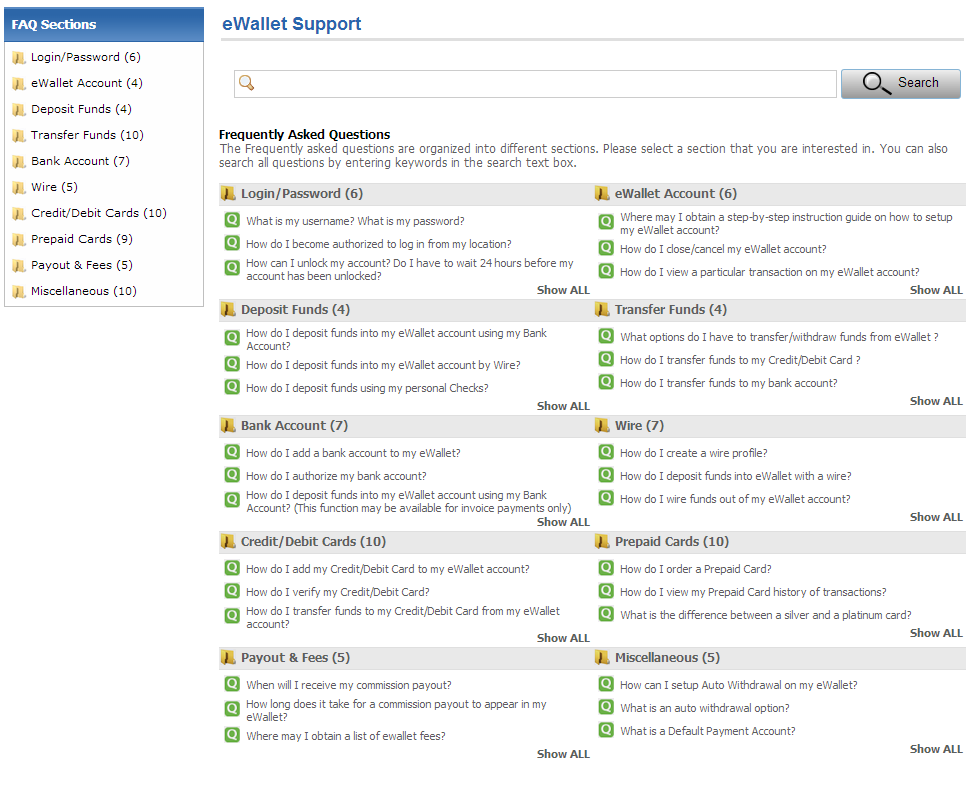 UnitTopicPage1eWallet activation & registration for new members22eWallet – link to your personal debit card73eWallet – link to your bank account94eWALLET – add wire profile to transfer funds115Applying for Payoneer Debit MasterCardThis Debit MasterCard is only available if you are residing in one of the 23 countries (as at 15 April 13) where World Ventures is present. 136eWallet & Payoneer – Pricing and Fees187eWallet & Payoneer – Support19TopicLinkeWallet featureshttps://worldventures.globaleWallet.com/public/howitworks.aspxeWallet - FAQhttps://worldventures.globaleWallet.com/Public/eWalletQuestions.aspxeWallet - contacts* eWallet related questions(It has the current EST time)https://worldventures.globaleWallet.com/public/ContactUs.aspxCall: 1-866-844-5682 ($1.00/min except login problems, forgotten passwords, and change of personal information. Please use email or live chat for other questions and inquiries)Available Monday to Friday between 8 AM to 6 PM ESTCurrent Time is 10:57:51 PM ESTEmail: WorldVenturesMarketing@globaleWallet.com or            https://worldventures.globaleWallet.com/public/eWalletSendEmail.aspxWV Address: 5360 Legacy Drive Bldg 1 Ste 300
                        Plano, Texas 75024, United StatesFull eWallet account feeshttps://worldventures.globaleWallet.com/Public/AccountFees.aspxSupporting videos on YouTube on eWallethttp://www.youtube.com/watch?v=bYuYW0DH3tcPayoneer *for WV prepaid debit card- contact for instant answershttp://www.payoneer.com/ContactUs.aspxPayoneer - report lost/stolen card (available 24/7)- Call within US- Call outside US1- (646) 386 2434 1-800-251 2521 x 2 (9am – 6pm EST Mon-Fri)1-646-658 3695 x 2 (9am – 6pm EST Mon-Fri)Payoneer  Chinese Customer Support- email- Hong Kong- Shenzhen(available 3pm – 7pm HKG time, Mon-Thurs)Chinese.support@payoneer.com+852-3050 8872+86 755 862 43555Payoneer – online email form supporthttp://www.payoneer.com/emailform.aspxPayoneer - FAQhttp://www.payoneer.com/FAQ.aspx#LBTPayoneer Address410 Park Avenue, 15th Floor, New York, NY 10022